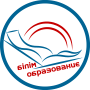 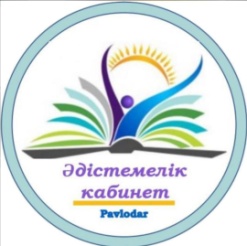 Павлодар қаласы білім беру бөлімі әдістемелік кабинеті                                                               СЕМИНАРДЫҢ ТАҚЫРЫБЫ «Методы и приемы работы инклюзивного подхода в обучении  математике»Өткізу күні: 16.02.2023Өткізу уақыты: 15.00 Модератор: С. Ж. Алимова, әдіскерБАҒДАРЛАМА БекітемінӘдістемелік кабинетініңмеңгерушісінің м.а.Н. Сабитова                                               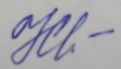 «16» ақпан  2023 ж.№Баяндаманың тақырыбыМұғалімнің аты-жөні мектеп1Методы и приемы работы инклюзивного подхода в обучении  математикеАлимова С. Ж.методист2Эффективные формы и методы работы на уроках математики в классах с детьми ООПУскембай Арнагуль НуртазиновнаСОШ им. Алимбаева3Методы преподавания математики в средней школе у детей с ООПДаирова Зарина БолатовнаСОШ № 154Презентация сборника заданий сумативного оценивания для 5-7 классовОмарова Гульсум  ОраловнаСОШ № 15